Review for Test 2
Math 230: Differential EquationsFormatThe exam will contain 8 problems (plus or minus 3) and will last 50 minutes.It is a paper and pencil exam.You will need to show your work.You may use a graphing calculator.  However, you may not use a symbolic calculator such as the TI-89.  If you do not bring an acceptable calculator, you may have to do without.You must be able to answer warm up questions and paraphrase mathematical quotes such as those found at: 

http://www-groups.dcs.st-andrews.ac.uk/~history/Quotations/Erdos.htmlBasic Content.You are responsible for sections 3.1-2 and 4.1-4, 6-7.In addition to the material covered in the class, you are responsible for all of the basic facts you have learned since kindergarten.  These include the facts that Barack Obama is the President of the United States of America, , and that 1/0 is undefined.
In Studying . . .You should be able to recreate every derivation/proof done in class (which isn’t very many).You need to know the vocabulary.You must recognize the various forms and know the appropriate methods for solving each DE.You should be able to solve every example done in class.You should be able to solve every homework question.Notes: At least some of the DE’s you must solve will be labeled by type.Note: I will include a basic integral table with the exam (see attached)
Ideas that may help with test prep …Review the most recent material first.Consider recopying your notes.Summarize your notes.  Make note cards for important formulas and definitions.  Set them aside once the definitions are known.Rework examples from class and homework questions (in this order).Look to the review exercises for additional practice.Practice like you will play – do you know the material without your notes when the clock is running?Study with a friend to have more fun.Look to online resources such as YouTube and the Khan Academy to fill in holes.Show up at least five minutes early for the exam.A Summary of the Topics (not necessarily exhaustive)3.1: Linear ModelsSet up and solve DEs to model populationSet up and solve half-life DE modelsSet up and solve mixture DE modelsThere won’t be circuit questions on the exam3.2: Non-linear ModelsSet up and solve logistic population modelsThere won’t be chemistry questions on the exam4.1: Preliminary Theory – Linear EquationsIVPs vs BVPsDefinition of a linear DE (homogeneous and non-homogeneous)Linear independence, the Wronskian, and the general solutionSuperposition in its many formsThe fundamental setThe complementary and particular solutions to a nonhomogeneous DE4.2: Reduction of OrderUse one solution to find another4.3: Homogeneous Linear Equations with Constant CoefficientsForm (when the method applies)MethodThree casesUndetermined Coefficients – Superposition ApproachForm (when it applies)Finding the complementary solutionFinding the particular solutionKnow when and how to set up the form of a particular solution4.6: Variation of ParametersPut the DE in standard form to apply this method for finding particular solutionsFormula using the WronskianI will only give you a second-order DE on the exam (no 3x3 Wronskians)4.7: Cauchy-Euler EquationsThe formThe three cases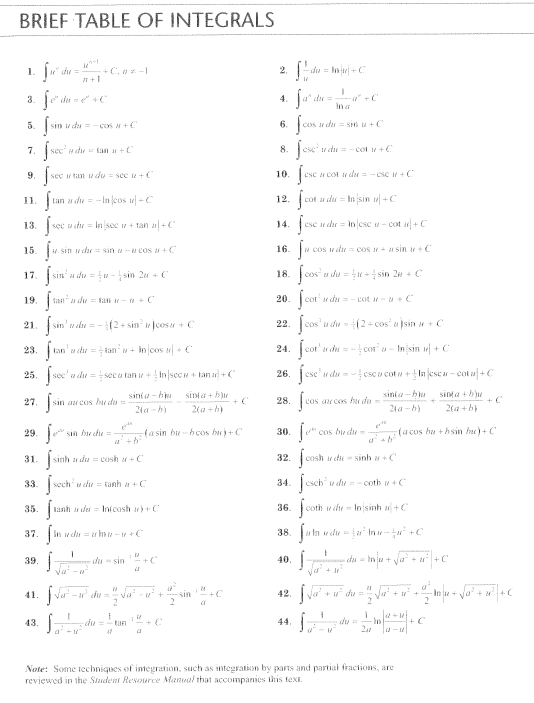 